Состав и использование денежных 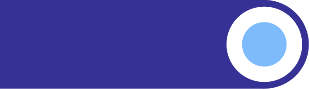 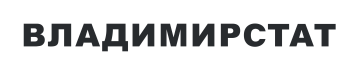 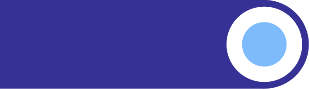 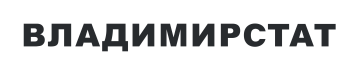 доходов населения1, 2 (млн.рублей) ___________________________1 Показатели рассчитаны в соответствии с методологическими положениями по расчету показателей денежных доходов и расходов населения от 02.07.2014 г. №465 с изменениями от 20.11.2018 г. №680.2 Незначительные расхождения в отдельных случаях объясняются округлением данных.3  Предварительные данные.4 Включая выплаты социального характера.5 За минусом изменения задолженности по кредитам.Данные за 2022 г. уточнены.201320142015201620172018201920202021202220233Денежные доходы – всего307170,7330313,9381946,0373961,0391175,4387918,6415031,7420555,2456219,2554902,0610668,9в том числе:доходы от предпринимательской деятельности 15938,716403,521570,721492,421426,921841,422747,419702,022582,830160,032614,2оплата труда4170437,6181719,8195651,0203359,5210584,8227072,9241386,7245798,7275581,5346404,9379295,2социальные выплаты80909,784937,293159,899906,3103439,0104922,2110424,9127191,7134490,1146504,3160854,4доходы от собственности10460,810797,813858,315345,419361,914675,418755,820076,415245,026689,927156,3другие доходы29423,936455,657706,233857,436362,819406,721716,97786,48319,95142,910748,8Денежные расходы и сбережения  - всего307170,7330313,9381946,0373961,0391175,4387918,6415031,7420555,2456219,2554902,0610668,9в том числе:покупка товаров и оплата услуг246029,1270320,2285546,1296170,0309526,2325713,2342242,6335185,6385071,2420026,3487361,1обязательные платежи и разнообразные взносы41604,547301,542760,443937,246227,949813,552310,956411,560577,270951,077618,0приобретение недвижимости2496,72848,13085,12893,52867,63813,93770,34751,85887,57612,820021,9прирост финансовых активов517040,49844,150554,430960,332553,78578,016707,924206,34683,356311,925667,9из него прирост, уменьшение (-) денег на руках у населения12871,912436,3-281,85927,418857,215937,57120,133965,414252,529889,112071,9Справочно: прирост, уменьшение (-) задолженности по кредитам 18235,48385,1-16765,11682,59400,519616,718921,616530,330734,214720,742195,9